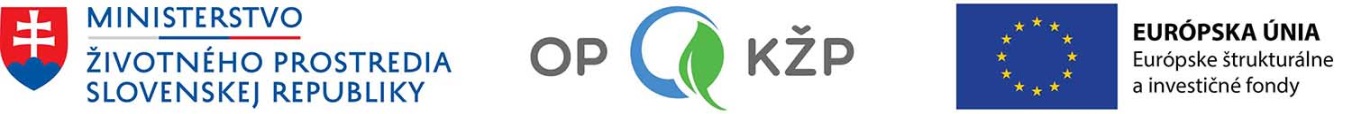 		Vyhlásenie o spracovaní osobných údajovPodpísaná/ý ..................................................................., týmto vyhlasujem, že som bol/a Ministerstvom životného prostredia Slovenskej republiky ako riadiacim orgánom pre Operačný program Kvalita životného prostredia (ďalej len „MŽP SR“) oboznámená/ý s informáciou o spracovaní mojich osobných údajov podľa § 47 zákona č. 292/2014 Z.z. o príspevku poskytovanom z európskych štrukturálnych a investičných fondov v znení neskorších predpisov, ktoré sú uvedené v žiadosti o zaradenie na pozíciu odborného hodnotiteľa žiadostí o poskytnutie nenávratného finančného príspevku, v životopise a v ďalších dokumentoch priložených k tejto žiadosti.Dané údaje poskytujem MŽP SR za účelom výberu a zaradenia mojej osoby na pozíciu odborného hodnotiteľa pre príslušnú hodnotiacu oblasť.Ako dotknutá osoba vyhlasujem, že som bol/a informovaný/á o svojich právach v podľa nariadenia Európskeho parlamentu a Rady (EÚ) č. 2016/679 z 27. apríla 2016 o ochrane fyzických osôb pri spracúvaní osobných údajov a o voľnom pohybe takýchto údajov, ktorým sa zrušuje smernica 95/46/ES (všeobecné nariadenie o ochrane údajov) v platnom znení a podľa zákona č. 18/2018 Z.z. o ochrane osobných údajov a o zmene a doplnení niektorých zákonov v znení zákona č. 221/2019 Z.z.V .............................., dňa: ..................................							......................................................................									     podpis